TRIVIS – Střední škola veterinární Emila Holuba Brno, s.r.o.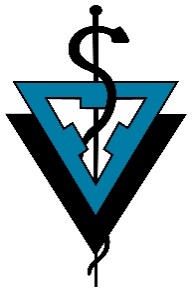 Křenová 224/67, 602 00 Brnohttp://www.trivisveterinabrno.czŽádost o přijetí formou přestupu Jméno a příjmení: ……………………………………………………………………………………………….…………………				 Datum a místo narození: …………………………………………Rodné číslo: ..……………..………………………... Bydliště: …………………………………………………………………………………………………..………………………….... Zákonný zástupce: ………………………………………………………………………………………………………………....Bydliště zákonného zástupce: …………………………………………………………………………………………………Žádám o přestupZe školy: …………………………………………………………………………………………………………………………………Ročníku: ………………….., oboru: ……………………………………………………………………………………………….Na školu: TRIVIS – Střední škola veterinární Emila Holuba Brno, s.r.o.Do ročníku: ………………….., oboru: Veterinářství 43-41-M/01de dne:………………………………. z důvodu ……………………………………….............................................V…………………….. dne: ……………………….…..…………………………………….……….  	      	                      ……………………………………………………….. 	podpis žáka/žákyně				                 podpis zákonného zástupce Vyjádření ředitelky školy: TRIVIS – Střední škola veterinární Emila Holuba Brno, s.r.o.Souhlasím s uvedeným přestupem, který bude uskutečněn od:……………………………………………..V…………………….. dne: ……………………….…………………………………………………………                                                                                                           podpis ředitelky a razítko školyVyjádření ředitele školy, na které žadatel v současné době studuje:Souhlasím s uvedeným přestupem, který bude uskutečněn od:……………………………………………..V…………………….. dne: ……………………….	      	        ………………………………………………………… 								   podpis ředitele a razítko školy  